Dyslexia Training Designee Grant Dyslexia is a specific learning disorder that is neurological in origin. It is characterized by difficulties with accurate and/or fluent word recognition and by poor spelling and decoding abilities. These difficulties typically result from a deficit in the phonological component of language that is often unexpected in relation to other cognitive abilities and the provision of effective classroom instruction. Secondary consequences may include problems in reading comprehension and reduced reading experience that can impede the growth of vocabulary and background knowledge.For more information on dyslexia, please visit ADE’s Dyslexia Resource Page: https://www.azed.gov/mowr/dyslexia Per § A.R.S.15-211, all schools that serve K-3 students are required to have one K-3 teacher complete ADE-approved trainings in reading and dyslexia, making that teacher the Dyslexia Training Designee on campus. Per the legislation, this designee must be in place by July 2022. There are three distinct areas to the required training to become the Dyslexia Training Designee on campus. These areas are Reading Instruction (I), Intensifying Instruction (II), and Understanding and Recognizing Dyslexia (URD). Each of the areas is defined as follows:Reading Instruction (I): Training in reading instruction is centered around structured literacy and explicit and systematic instruction with diagnostic and multisensory practices included. The key elements of reading are critical components of this training.Intensifying Instruction (II): Training in this area is also focused on the elements of reading; however, it is adjusted to support strategies to use with students who need additional targeted intervention.Understanding and Recognizing Dyslexia (URD): This area of training is focused on the essential understandings of Dyslexia, including the definition of dyslexia, brain research, common myths and misunderstandings, and common indicators of dyslexia. Training in this area provides an overview of information and the necessity for specific and targeted intervention.To help support the legislation the state FY22 budget includes $1,000,000.00 in funding to support educators in obtaining the needed training. To facilitate the use of those funds and to build capacity in educators across the state to meet the needs of struggling readers, ADE has implemented the Dyslexia Training Designee Grant. This grant will provide funding so those LEAs that apply can procure training from the approved ADE list for one K-3 teacher per school that serves K-3 students within their systems. For the Dyslexia Training Designee Grant, districts/charter systems can apply for a maximum of $2,500 per K-3 educator per school that serves K-3 students within the district/system for a maximum application of $5,000 per school (2 educators). Districts and charter systems may apply for up to 20 schools at a maximum of $5,000.00 per school, for a total award of $100,000. 

This funding is required to be used for LEAs to procure training in each of the required areas (I, II and URD) from the ADE-approved list of trainings: https://www.azed.gov/sites/default/files/2021/08/Dyslexia%20Training%20Published%20List%209.14.21.pdf 

The grant will be awarded on a first come, first served basis, with priority granted to LEAs from rural and tribal communities. Reporting Beginning with the 2022-2023 school year, LEAs that serve K-3 students will be required to report data on their Dyslexia Training Designees in their annual Move On When Reading literacy plans. Schools will report the name of the identified teacher and the related documents stating completion of the specific required trainings (I, II, and URD) listed above. If the training has not yet been completed by this point, schools will report their progress towards meeting the requirements of the legislation. Grant Application Guidance Funding Districts/charter systems can apply for a maximum of $2,500.00 per K-3 educator per school that serves K-3 students within their systems. Districts can not apply for more than two educators per school (2 X $2,500). District/charter schools can apply for up to 20 schools within their systems, for a maximum total funding request of $100,000.00.Example I: District Z has 10 schools that serve K-3 students. District Z requests $2,500.00 per K-3 school in its system, for a total request of $25,000.00. In this example, District Z is applying for one K-3 educator per campus. $2,500 x 10 schools = $25,000Example II District X has 10 schools that serve K-3 students. District X is requesting funding for 1 K-3 educator at 5 of its campuses and 2 K-3 educators at 5 of its campuses. 5 schools (1 educator per school)   – 5 X $2,500 = $12,500 5 schools (2 educators per school)  - 5 X $5,000 = $25,000 District X requests a total of $37,000 in funding.  Example III: District Y has 1 school that serves K-3 students. District Y is applying for funding to train 2 teachers at its school that serves K-3 students. District Y requests $5,000.00 per K-3 school in its system, for a total request of $5,000. $5,000 x 1 school = $5,000To ensure that the funding is disseminated as equitably as possible to LEAs across the state, LEAs may not apply for more than $5,000.00 per school that serves K-3 students within their systems. 	 Dyslexia Training Designee grant funding is to be used for three purposes: Procuring ADE-approved trainings in dyslexia for the selected K-3 educators Teacher stipends ERE (Benefits excluding medical benefits) CarryoverDyslexia Training Designee funding does not carryover and must be expended by 6/30/23. Object/Function Codes Dyslexia Training Designee grant funding can be applied to three object/function codes. TimelineObject/Function Code Purpose 6100 (2100 Series) Teacher Pay/Stipend 6200 (2100 Series) ERE (Benefits – Excluding Medical) 6300 (2100 Series) Procured Professional Learning DateEvent 4/13/22Dyslexia Training Designee grant application opens in GME 5/1/23Final day to submit a grant application for the grant 6/30/23Funding must be expended by this date (funds do not carryover) 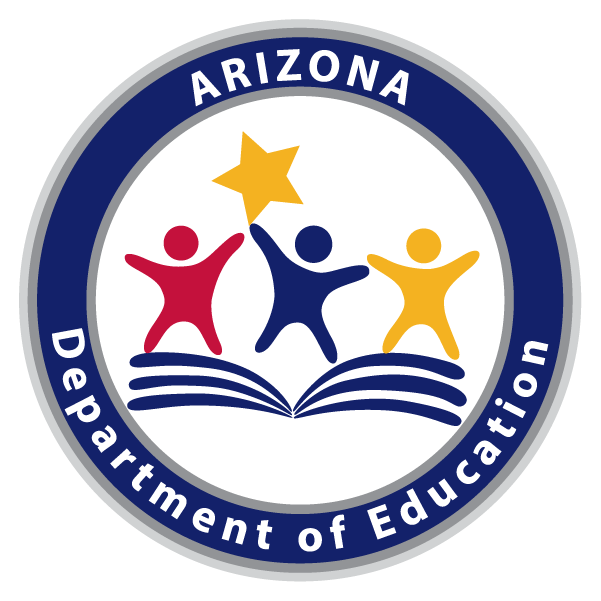 